Block Notes n. 7, febbraio 2024Dipartimento Welfare e nuovi diritti della Cgil Lombardia A cura di Monica Vangi, Luca Finazzi, Manuela Vespa In questo numeroDalle Agenzie di stampa regionali In Lombardia 24 domande per 18 posti di pediatria liberati da gettonisti Visite ed esami in ospedale anche sabato e domenica. Si parte da Milano Sono 6 gli ospedali lombardi nella classifica dei 250 migliori al mondo Disabilità, fondo non autosufficienze condiviso con associazioni territorio Lombardia SocialeDalle Agenzie di stampa nazionali Alparone: firmato contratto Ricerca SanitariaRagioneria dello Stato: potenziare l’assistenza domiciliareAnziani: riforma all’attenzione di Regioni ed Enti localiL’omicidio lavorativoLa mortalità maternaMalattie rare e Farmaci orfaniSalute mentale e lavoroQuattro grafici sulla sicurezza sul lavoro in ItaliaReddito di cittadinanza, i numeri di un’esperienza chiusaNon autosufficienza: il nodo dell’indennità di accompagnamentoSi fa presto a dire LeaEpiCentroRicoveri ospedalieri in Italia: il Rapporto SDO 2021HBSC Italia 2022: i report tematici e i webinarVaccinazione degli adulti in Italia: successi, lezioni apprese e prospettiveSalute materno-infantile. 4E-PARENT: il nuovo corso “Incontrare i genitori in cerchio”Giornata mondiale delle malattie rare: il nuovo monografico di RaraMenteDalle Agenzie di stampa regionali Da “Lombardia Notizie online”, Agenzia di stampa della Regione Lombardia Dalla newsletter del 20 Febbraio 2024. In Lombardia 24 domande per 18 posti di pediatria liberati da gettonisti. Assessore Bertolaso: vogliamo far rientrare i medici nel pubblico. Entro settembre copriremo ulteriori 19 posti di pediatria in LombardiaSono 24 le domande presentate per il bando unificato dedicato ai liberi professioni, gestito dal Policlinico San Matteo di Pavia, a fronte di 18 posti che saranno lasciati liberi dalle cooperative per la specialità di pediatria entro il mese di marzo. Pediatria, i numeri dei bandi in Lombardia. A questi si aggiungono i 16 pediatri assunti a tempo indeterminato al Policlinico di Milano e alla ASST Sette Laghi che contribuiranno a garantire la copertura anche della turnistica della specialità di pediatria della ASST Valle Olona ed, eventualmente, di altre strutture della Lombardia. Leggi tutto. Dalla newsletter del 23 Febbraio 2024. Visite ed esami in ospedale anche sabato e domenica. Si parte da Milano. Assessore Bertolaso: la sanità deve essere ancora più vicina ai cittadiniPossibilità di effettuare visite mediche ed esami in ospedale anche il sabato e la domenica. È uno dei progetti illustrati dall’assessore regionale al Welfare, Guido Bertolaso, a margine di un incontro con i rappresentanti delle Asst della provincia di Milano e Lodi e dell’Ats della Città metropolitana. “E proprio un ospedale di Milano – ha spiegato l’assessore – nelle prossime settimane sarà in grado di offrire le proprie visite e prestazioni dal lunedì al sabato dalle ore 8 alle 20 e la domenica fino alle ore 12. Un progetto importante cui, ne sono certo, ne seguiranno altri. Con questa azione contribuiremo a dare un servizio importante in più ai cittadini e a ridurre ulteriormente le liste d’attesa su cui continuiamo a lavorare incessantemente. Basti pensare che siamo già riusciti ad erogare 700.000 prestazioni in più rispetto all’anno precedente”. L’assessore Bertolaso ha quindi spiegato che questa iniziativa verrà attuata “aumentando il personale e garantendo incentivi economici” a partire da un’area, quella milanese, che ha quasi 3,5 milioni di assistiti, di cui oltre 1,2 con una o più patologie croniche e presenza di una grande metropoli, ma anche di territori a bassa densità abitativa. Leggi tutto. Dalla newsletter del 29 Febbraio 2024. Sono 6 gli ospedali lombardi nella classifica dei 250 migliori al mondo. Sul podio il Niguarda di Milano, l’IRCCS Ospedale San Raffaele e l’Humanitas di RozzanoSono 6 gli ospedali lombardi che entrano nella classifica dei 250 migliori al mondo che, come ogni anno dal 2019, redige la rivista ‘Newsweek’. Sul primo gradino del ‘podio lombardo’ sale il Grande Ospedale Metropolitano Niguarda (52esimo nella classifica generale e 2° in Italia dopo il Policlinico universitario Gemelli di Roma), seguito dall’IRCCS Ospedale San Raffaele – Gruppo San Donato (57°), dall’Istituto Clinico Humanitas  di Rozzano (MI, 65°), dall’Ospedale Policlinico San Matteo di Pavia (117°), dall’Ospedale Papa Giovanni XXIII    di Bergamo (135°) e dagli Spedali Civili di Brescia (202). La classifica include dati (organizzati per nazione) di 2.400 ospedali di 30 Paesi. Leggi tutto. Disabilità, fondo non autosufficienze condiviso con associazioni territorio. Assessore Lucchini: le persone diversamente abili con bisogni complessi non vedranno alcuna modifica rispetto alla programmazione dello scorso annoLa nuova programmazione regionale del Fondo nazionale per le non autosufficienze (Fna) al centro dell’incontro con le associazioni del territorio che rappresentano le persone con disabilità. A coordinare i lavori , a Palazzo Lombardia, l’assessore regionale alla Famiglia, Solidarietà sociale e Disabilità Elena Lucchini. Disabilità, il Fondo nazionale non autosufficienze. “La trattativa con il Ministero del Lavoro e delle Politiche sociali – ha spiegato – è stata proficua. Grazie a un costante dialogo, sia sul piano politico, sia su quello tecnico, siamo riusciti a raggiungere un obiettivo per noi essenziale. Da un lato, infatti, abbiamo salvaguardato il contributo economico a favore dei caregiver. Dall’altro abbiamo proseguito nel necessario potenziamento dei servizi sul territorio. Un risultato possibile – ha continuato – grazie anche alla disponibilità dimostrata dal ministro Marina Calderone, che ho incontrato personalmente negli scorsi giorni. Tutto ciò ha segnato un cambio di passo rispetto al passato. È doveroso ricordare infatti come, le imposizioni restrittive contenute nel Piano nazionale, siano state introdotte da Governi precedenti”. Leggi tutto. Da “LombardiaSociale”Dalla Newsletter n. IV del 27 febbraio 2024 Assistenti sociali. A che punto siamo in Lombardia con il LEP di potenziamento degli assistenti sociali? Risultati ed evidenze dallo studio dell’Ufficio Parlamentare di BilancioNon autosufficienza. Programma FNA 2024: perché siamo contrari. Il punto di vista di LEDHAMinori e famiglie. Centri per la famiglia: ecco il nuovo modello regionaleResidenzialità. Il blocco dell’aumento delle rette nel comparto residenziale regionale: la Delibera 1513 del 2023  Disabilità. Il Patto per il dopo di noi siglato nella provincia di PaviaDomiciliarità. Lo sviluppo delle C-Dom dopo il riordino regionale dell’assistenza domiciliareDalle Agenzie di stampa nazionaliDa Regioni.it n. 4575 del 22 febbraio 2024Alparone: firmato contratto Ricerca SanitariaSottoscritto in via definitiva all’Aran il Contratto collettivo nazionale di lavoro del personale del comparto Sanità - Sezione personale del ruolo della Ricerca Sanitaria 2019-2021. “Con la firma di oggi - spiega Marco Alparone, Presidente del Comitato di settore Regioni-Sanità - si chiude un importante ciclo contrattuale per il personale sanitario, riconoscendo la dovuta valorizzazione professionale a coloro che svolgono un ruolo cruciale nel sistema sanitario italiano. Così, dopo la sottoscrizione dei contratti 2019-2021 per la Dirigenza sanità e il Comparto sanità, il rinnovo contrattuale per il personale della Ricerca Sanitaria rappresenta un altro importante traguardo raggiunto grazie al lavoro svolto dall’Aran e al senso di responsabilità di tutte le organizzazioni sindacali. Si lavora ora alla definizione dei nuovi atti di indirizzo che daranno avvio alla nuova stagione contrattuale per il triennio 2022-2024”.Da Regioni.it n. 4576 del 27 febbraio 2024Ragioneria: potenziare l’assistenza domiciliareLa Ragioneria dello Stato ha pubblicato delle integrazioni al Bilancio dello Stato con delle note, che interessano diversi settori, tra questi il settore sanitario. Si tratta della “Nota integrativa a legge di bilancio per l’anno 2024 e per il triennio 2024 – 2026 (Aggiornamento ai sensi dell’art. 21 della Legge n. 196/2009) Ministero della Salute”, nel quale si evidenzia come sia “necessario potenziare le risorse finanziarie, umane, digitali, strumentali, strutturali e tecnologiche del sistema sanitario, in modo da fornire un contributo tangibile al rafforzamento dell’assistenza sanitaria, riducendo le asimmetrie territoriali e raggiungendo un assetto complessivo più omogeneo sul territorio nazionale, in termini di proporzioni tra i macro-livelli di assistenza (prevenzione, territoriale, ospedaliera)”. Quindi si aggiunge che “si punterà a potenziare l’assistenza domiciliare favorendo le interazioni medico-paziente a distanza, attraverso la promozione di investimenti finalizzati alla diffusione di soluzioni di telemedicina, favorendone l’integrazione con avanzati sistemi digitali sanitari. Saranno attivate le Centrali Operative Territoriali (COT) con la funzione di coordinamento della presa in carico della persona e raccordo tra servizi e professionisti coinvolti nei diversi setting assistenziali (attività territoriali, sanitarie e sociosanitarie, ospedaliere e dialogo con la rete dell’emergenza-urgenza). Sarà valorizzato il ruolo dei medici del Ruolo Unico di Assistenza Primaria (MMG – PLS e Continuità Assistenziale) attraverso l’implementazione delle loro funzioni nell’ambito dei nuovi modelli di assistenza territoriale, contribuendo alla raccolta uniformata dei dati sanitari e all’aggiornamento delle cartelle cliniche”. Leggi tutto. Da Regioni.it n. 4577 del 29 febbraio 2024Anziani: riforma all’attenzione di Regioni ed Enti localiSulla riforma delle politiche per gli anziani si è svolta il 29 febbraio una seduta della Conferenza delle Regioni e delle Province autonome con all’ordine del giorno il tema dell’avvenuta e successiva Conferenza Unificata : "Intesa, ai sensi dell’articolo 6, comma 1, della legge 23 marzo 2023, n. 33, sullo schema di decreto legislativo recante disposizioni in materia di politiche in favore delle persone anziane, in attuazione degli articoli 3, 4, e 5 della legge 23 marzo 2023, n. 33". Si è registrata la mancata intesa della Conferenza delle Regioni in sede di Conferenza Unificata. La Conferenza delle Regioni ha sottolineato il grande senso di responsabilità, come sempre, nell’affrontare tutti i temi, ma soprattutto quelli socio-sanitari, ma visto i tempi ristretti sono state evidenziate, in modo articolato tra le stesse Regioni, alcune criticità che ancora permangono nel provvedimento e che hanno portato ad esprimere la mancata intesa. Si chiede cosa succeda dopo il 2026 al finanziamento della stessa riforma quando finiranno le risorse legate al Pnrr. Dal 2027, infatti, mancheranno le risorse ai servizi aggiuntivi forniti agli anziani negli anni, con evidenti future ricadute negative nei bilanci regionali e quindi alle erogazioni delle stesse prestazioni. C’è anche un problema nella normativa da chiarire, in quanto contraddittorio nel provvedimento, se l’età all’accesso di alcuni servizi sia per gli over 65 o per gli over 70. Leggi tutto. Da “SaluteInternazionale.info”Dalla newsletter del 22 febbraio 2024 L’omicidio lavorativo Ripubblichiamo – dopo la tragedia avvenuta lo scorso 16 febbraio a Firenze in un cantiere edile con un bilancio di 5 operai morti – il post uscito il 23 gennaio 2023.Di fronte all’incessante numero di vittime sul lavoro, non è più rinviabile la modifica della legislazione sulla sicurezza dei luoghi lavorativi, con l’introduzione di un reato specifico: l’omicidio lavorativo. Una proposta in 5 punti. Leggi tutto. La mortalità maternaLa mortalità materna è il principale problema di salute pubblica globale. È l’indicatore dove si registrano le più clamorose diseguaglianze tra ricchi e poveri. È uno dei pochi indicatori di mortalità che negli ultimi anni non ha registrato significativi miglioramenti. È un indicatore che risente fortemente dell’efficacia e dell’equità dei servizi sanitari. Leggi tutto. Dalla newsletter del 29 febbraio 2024 Malattie rare e Farmaci orfani. di Silvio GarattiniIn Italia sono circa due milioni i pazienti affetti da “malattie rare” (per lo più provocate da cause genetiche), nei confronti delle quali l’industria farmaceutica privata esita a investire in ricerca, non essendo  interessata a sostenere spese elevate per ottenere profitti limitati. L’idea di una grande azienda pubblica europea che si mette in moto proprio a partire con lo sviluppo dei  “farmaci orfani” per le malattie rare. Leggi tutto. Salute mentale e lavoroQuesta epoca post-pandemia sembra avere riportato alla ribalta della discussione politica e nella pubblica opinione principalmente due temi: il significato del lavoro ed il valore della salute mentale. E’ quindi comprensibile che stia acquisendo grande rilevanza un terzo tema che li combina, vale a dire quello riguardante il rapporto tra salute mentale e lavoro. Leggi tutto. Da “Lavoce.info”Dalla newsletter del 20 febbraio 2024Quattro grafici sulla sicurezza sul lavoro in ItaliaIn Italia, ogni giorno, in media, tre lavoratori perdono la vita, una tragica realtà resa ancora più evidente dall’ultimo grave incidente avvenuto il 16 febbraio a Firenze, che ha causato la morte di quattro operai. I dati diffusi nell’ultimo rapporto dell’Ispettorato nazionale del lavoro mettono in luce l’importanza delle ispezioni che conducono accertamenti in ambito di salute e sicurezza: quasi 8 aziende ispezionate su 10 presentano irregolarità in tali settori. Oltre alla prevenzione degli incidenti sul lavoro, da tempo al centro delle agende politiche, rimane aperto anche il problema del lavoro irregolare, che coinvolge soprattutto i lavoratori del settore terziario. Leggi tutto. Reddito di cittadinanza, i numeri di un’esperienza chiusaQuanti e chi sono stati i beneficiari del Reddito di cittadinanza? Un’analisi della misura eliminata dal governo per capire l’area geografica di residenza, la cittadinanza di chi lo ha richiesto e la presenza o meno di minori e disabili in famiglia. Leggi tutto. Dalla newsletter del 23 febbraio 2024Non autosufficienza: il nodo dell’indennità di accompagnamentoSenza una riforma dell’indennità di accompagnamento, ogni tentativo di arrivare a un sistema efficace di assistenza agli anziani non autosufficienti è destinato a fallire. Il recente intervento del governo non affronta i nodi centrali della questione. Leggi tutto. Dalla newsletter del 27 febbraio 2024Si fa presto a dire LeaDefinire i Lep non è sufficiente per garantire la stessa qualità dei servizi in tutto il paese, nella sanità come in altri settori. Bisogna attuare meccanismi di convergenza verso le esperienze migliori, E non basta aumentare i finanziamenti per riuscirci. Leggi tutto. Da “EpiCentro” il portale dell’epidemiologia per la sanità pubblica a cura del Centro nazionale per la prevenzione delle malattie e la promozione della salute dell’Istituto superiore di sanità: www.epicentro.iss.itLe novità sul numero 978 del 22 febbraio 2024 Ricoveri ospedalieri in Italia: il Rapporto SDO 2021È online il “Rapporto annuale sull’attività di ricovero ospedaliero (Dati SDO 2021)”, pubblicato l’8 febbraio 2024 dalla Direzione generale della programmazione sanitaria del Ministero della Salute. Dopo la marcata riduzione dei ricoveri avvenuta nel 2020 a causa della pandemia da SARS-CoV-2, nel 2021 si assiste a un aumento dei volumi rispetto all’anno pandemico. Questa risalita dei ricoveri, però, non è sufficiente a tornare ai livelli pre-pandemici e l’interpretazione dei dati risente ancora dell’ondata pandemica. Leggi l’approfondimento a cura di Valerio Manno e Giada Minelli dell’ISS.HBSC Italia 2022: i report tematici e i webinarSono online i primi due report tematici della Sorveglianza HBSC Italia 2022 (Health Behaviour in School-aged Children) con i dati dell’indagine 2022 condotta nelle Regioni italiane. Nel primo viene descritto il campione e il contesto familiare dei ragazzi e delle ragazze di 11, 13, 15 anni e per la prima volta anche dei 17enni. Nel secondo report, dedicato alle tecnologie digitali, viene analizzata la frequenza d’uso e le potenziali problematicità riguardanti questi strumenti tra gli adolescenti italiani. Inoltre, sono disponibili i materiali del webinar “Le tecnologie digitali negli adolescenti” che si è svolto lo scorso 16 febbraio e che ha visto la partecipazione di molti operatori ed esperti del settore. Il prossimo, previsto per il 20 marzo 2024, sarà dedicato a “Benessere degli adolescenti e salute sessuale”. Le novità sul numero 979 del 29 febbraio 2024 Vaccinazione degli adulti in Italia: successi, lezioni apprese e prospettiveFornire una panoramica dell’epidemiologia e del carico di malattia delle infezioni e malattie prevenibili da vaccino tra la popolazione adulta in Italia e spiegare il funzionamento dei programmi di immunizzazione e delle strategie vaccinali nel nostro Paese: era questo l’obiettivo del country meeting “Adult Immunization in Italy: successes, lessons learned and the way forward” che si è svolto a Firenze a dicembre 2023. L’evento è stato organizzato dall’Adult Immunization Board (AIB), gruppo multidisciplinare di oltre 20 esperti internazionali che, coordinato dalle Università di Anversa e di Firenze, mira a offrire una guida nell’attuazione dei programmi europei e nazionali relativi all’immunizzazione tra gli adulti. Al meeting hanno partecipato alcuni esperti dell’ISS nel settore dell’epidemiologia delle malattie infettive e della salute globale. Leggi l’approfondimento.Salute materno-infantile. 4E-PARENT: il nuovo corso “Incontrare i genitori in cerchio”Nell’ambito del progetto 4E-PARENT, che ha come obiettivo la promozione della genitorialità paritetica in Italia, partirà il corso in presenza “Incontrare i genitori in cerchio - Il lavoro per la parità di genere e la prevenzione della violenza maschile a donne e minori nei cerchi di padri e di madri” che si prefigge di formare i/le partecipanti nell’organizzazione e facilitazione di cerchi di condivisione di padri e madri.Giornata mondiale delle malattie rare: il nuovo monografico di RaraMenteÈ consultabile online il nuovo numero monografico della newsletter RaraMente interamente dedicato alla Giornata mondiale delle malattie rare (Rare Disease Day) istituita nel 2008 da EURORDIS e che ricorre simbolicamente il 29 febbraio.Questo numero di Block Notes è pubblicato sul nostro sito al seguente LinkTutti i numeri arretrati di Block Notes sono disponibili sul sito della CGIL Lombardia al seguente Link.CI TROVI ANCHE SU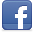 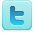 